Publicado en Madrid el 05/12/2023 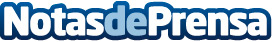 Capchase lanza Capchase Collect, la herramienta que aumenta los ingresos de las empresas SaaSCapchase Collect aumenta el flujo de caja en torno a 34% optimizando la gestión de facturas vencidasDatos de contacto:..606514504Nota de prensa publicada en: https://www.notasdeprensa.es/capchase-lanza-capchase-collect-la-herramienta Categorias: Finanzas Madrid Emprendedores Software Digital http://www.notasdeprensa.es